Środa - 22 kwietnia 2020 r.Temat: Rozszerzanie ułamków.Zapisz temat w zeszycie oraz datę. Wysłuchaj https://pistacja.tv/film/mat00106-rozszerzanie-ulamkow-zwyklych?playlist=83Przerysuj albo wydrukuj i wklej do zeszytu następujące zadanie 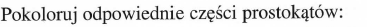 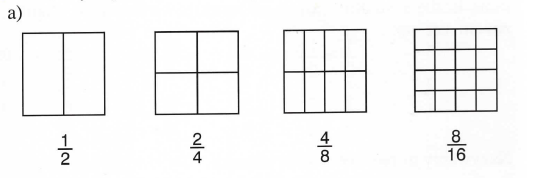 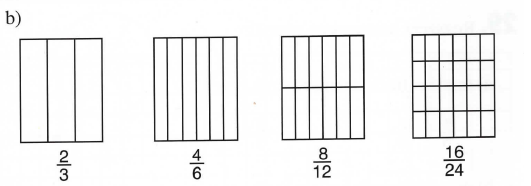 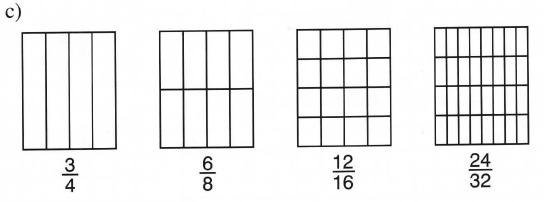 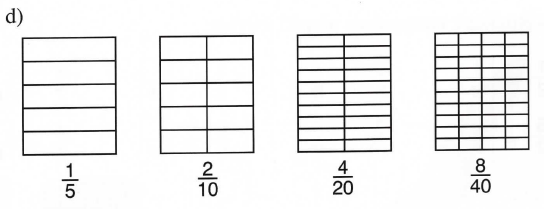 Zapisz poniższą notatkę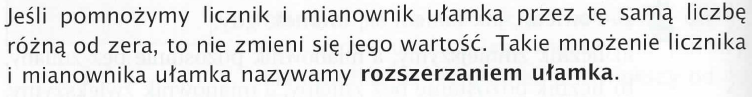 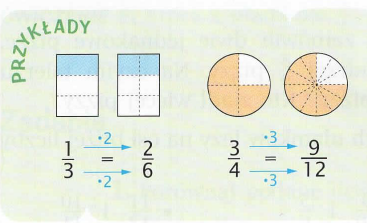 Wysłuchaj:https://pistacja.tv/film/mat00108-rozszerzanie-ulamkow-zwyklych-przyklady?playlist=83Przyjrzyj się poniższemu rysunkowi, zauważ, że jeden kawałek można zapisać na kilka różnych sposobów 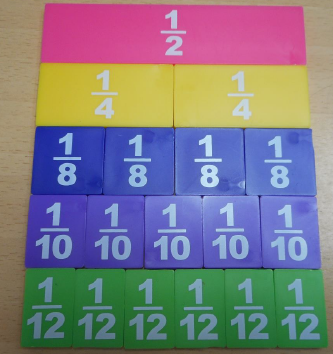 Zapisz patrząc na rysunek:  =       =       =      =     Zapisz tylko obliczenia: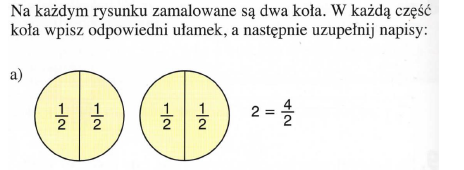 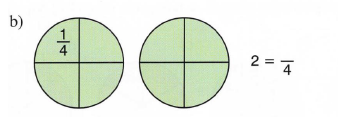 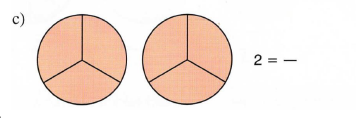 Zapisz tylko obliczenia: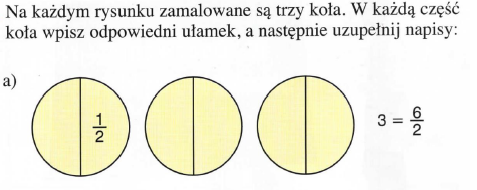 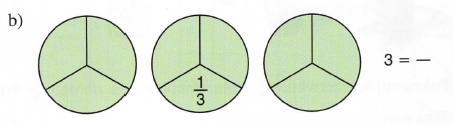 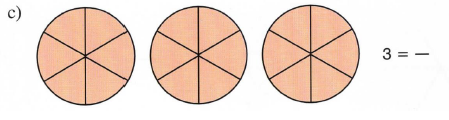 Rozwiąż ćwiczenie A, B strona 164 Rozwiąż zadanie1 strona 165Pomyśl przez jaką liczbę trzeba pomnożyć mianownik danego ułamka aby otrzymać ułamek o mianowniku 60, potem przez tę samą liczbę pomnóż licznik danego ułamka np.  =  = Pomyśl przez jaką liczbę trzeba pomnożyć licznik danego ułamka aby otrzymać ułamek o liczniku 36, potem przez tę samą liczbę pomnóż mianownik danego ułamka np.  =  = Czwartek 23 kwietnia 2020 r. Temat: Skracanie ułamków.Zapisz temat w zeszycie oraz datę. Wysłuchajhttps://pistacja.tv/film/mat00107-skracanie-ulamkow-zwyklych?playlist=83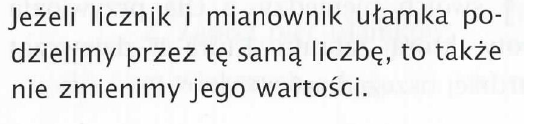 Zapisz poniższą notatkę: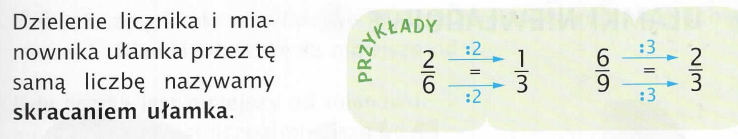 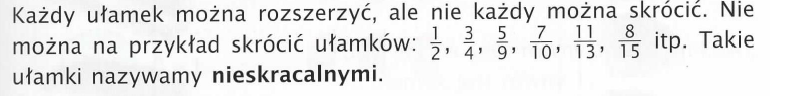 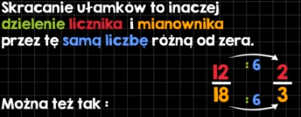 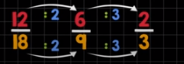 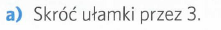 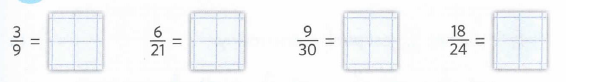 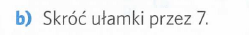 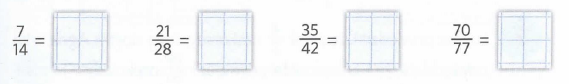 Wysłuchajhttps://pistacja.tv/film/mat00109-skracanie-ulamkow-zwyklych-przyklady?playlist=83Rozwiąż zadanie 2 strona 165Podpowiedź:  =  =  =   - można dzielić sposobem pisemnym, można podzielić też od razu przez 25 bo: mamy liczby, 75 i 100 dzielnikami liczby 75 są liczby: = {1, 3, 5, 15, 25, 75}dzielnikami liczby 100 są liczby: = {1, 2, 5, 10, 20, 25, 100} czyli:  =   =   Rozwiąż zadanie 3 strona 165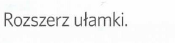 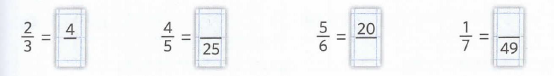 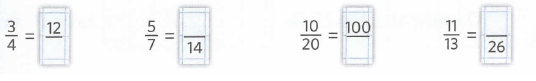 